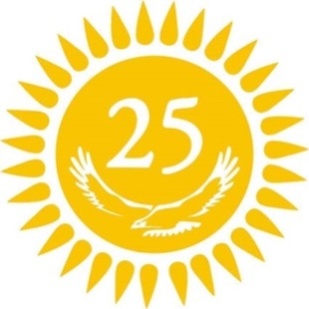 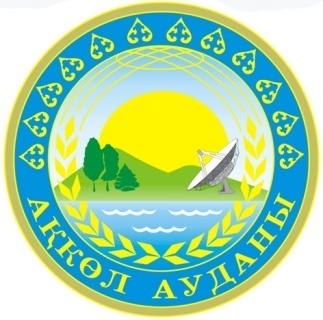 Издаётся с 15 декабря 2014 года Школьная газета Аккольской средней школы №1им. П.Исакова№ 8/28  (апрель, 2017г.)для учителей, учеников и родителей.Колонка редактора12 апреля – День космонавтики.Для страны это особенный праздник. Ведь именно с казахской земли первый космонавт планеты Земля совершил первый полет.12 апреля в Казахстане празднуют День космонавтики. Для страны это особенный праздник. Ведь именно с казахской земли первый космонавт Юрий Гагарин совершил первый полет. А дальше космодром Байконур стал центром для космических кораблей, отмечает Kazpravda.kz.
Казахстанцы могут гордиться своими героями космонавтики, которые были удостоены высоких званий и государственных наград.
ТоктарАубакиров – 72-й (и последний) космонавт СССР, первый космонавт казахской национальности. Генерал-майор ВВС Казахстана, Народный Герой Казахстана, Герой Советского Союза, Заслуженный летчик-испытатель СССР.
2 октября 1991 года стартовал в космос вместе с Александром Волковым (командир экипажа при старте) и австрийским космонавтом Францем Фибеком в качестве космонавта – исследователя космического корабля "Союз ТМ-13". В течение недели работал на борту орбитального комплекса "Мир". Продолжительность пребывания в космосе составила 7 дней 22 часа 13 минут. 10 октября 1991 года возвратился на Землю вместе с Анатолием Арцебарским (командир при посадке) и австрийским космонавтом Францем Фибеком на борту космического корабля "Союз ТМ-12".
Талгат Мусабаев был удостоен 15 наград и звания "Народный Герой", летчик-космонавт Казахстана. Попал в Книгу рекордов Гиннесса. Он провел целые сутки в открытом космосе.С 22 октября 1991 года – космонавт-испытатель 1-й группы. С 9 июля 1999 года – командир группы, инструктор-космонавт-испытатель. Неоднократно входил в состав дублирующих экипажей кораблей типа "Союз ТМ»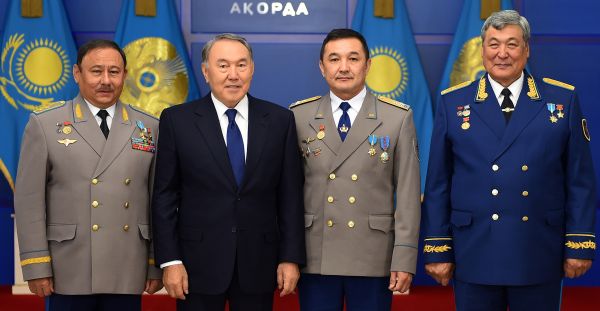 По данным интернет- сайтаШкольный фейерверк«22 марта – праздник Наурыз»Наурыз мейрамы это праздник пробуждения природы и зарождения высоких чувств, как и многие столетия, назад, не перестает излучать энергию созидания, добра и воплощения всего лучшего. Весенний день «Ұлыстан ұлы күні» символизирует очищение от всего плохого в мыслях, делах и поступках по отношению к нашей семье, школе, городу, обществу и, в целом, к нашей Родине.  Это важная дата в жизни каждого казахстанца, так как с приобретением независимости Казахстан заявил о себе как о стране с высоким статусом.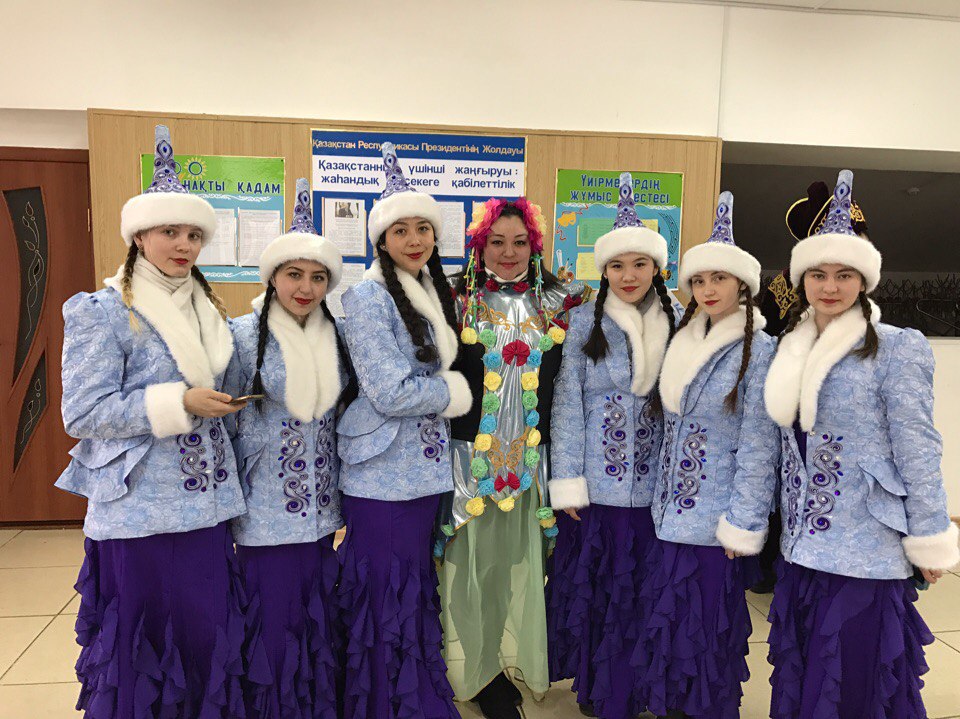 В преддверии праздника в школе прошел праздничный концерт, гостями которого стала родительская общественность, учителя и ученики школы, с приветственным словом выступила директор школы Садыкова А.Ж., которая наградила в честь праздника благодарственными письма педагогический коллектив и активных родителей, тех родителей, которые душой болеют за родную школу. 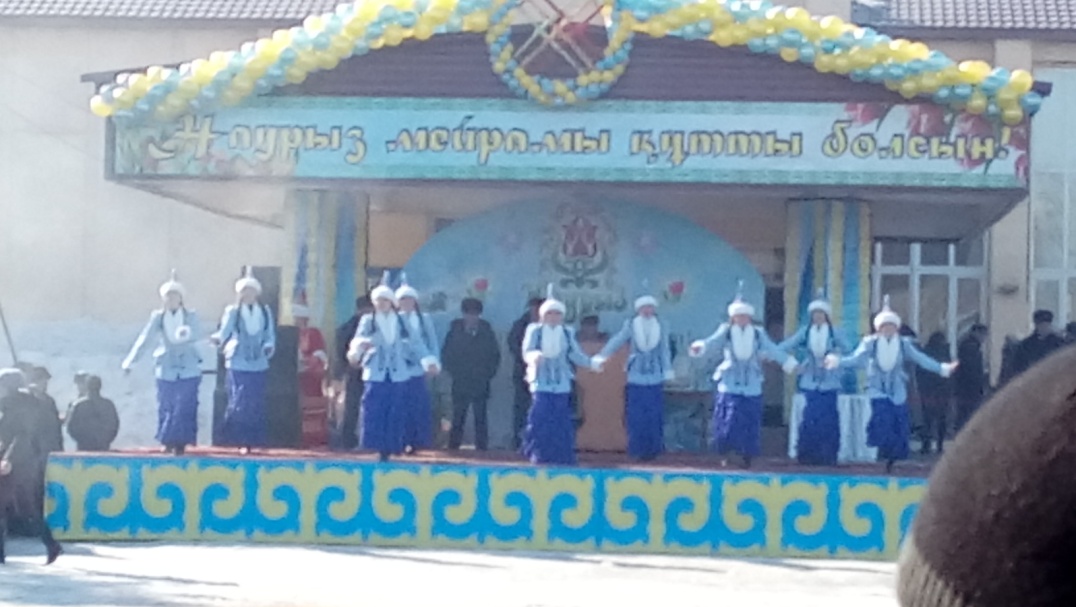  22 марта на площади наша танцевальная группа «Асылым» открыла праздничное мероприятие казахским танцем, также девочки среднего и старшего звена приняли участие в праздничном шествии «Дружба народов», старшая вожатая школы Ганькевич И.М. ходила по площади в костюме весны и все желающие могли сделать фото на память.Попова Васелина ученица 9 «А» класса«Безопасный интернет»С 13 апреля по21 апреля в школе проходила информационная компания «Безопасный интернет», врамках которой во всех классах прошли классные часы, была организована работалекторской группы «Правила поведения в Интернете», конкурс буклетов «Мойбезопасный Интернет», также с ребят 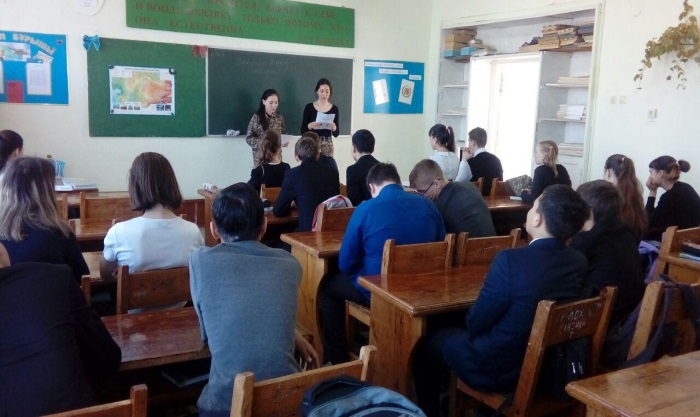 было организовано анкетирование наопределение Интернет зависимости. Активом «Жас Ұлан» были подготовлены и розданы листовки «Угроза Интернета». На родительских собранияхбыла проведена беседа «Безопасность ребенка в Интернете, что могут сделатьвзрослые».Киянова Карина  ученица 10 «Б» класса«Пожарный человек - героически»С малых лет детизнакомятся с правилами пожарной безопасности - во время классного часа, намероприятиях, на уроках Основ Безопасности Жизнедеятельности. Но совсемпо-другому усваиваются правила пожарной безопасности, когда об этомрассказывает пожарный. Ведь для ребят пожарный – человек героический, и в былыегоды, и сегодня, спасающий из огня людей, встающий на пути у разрушения.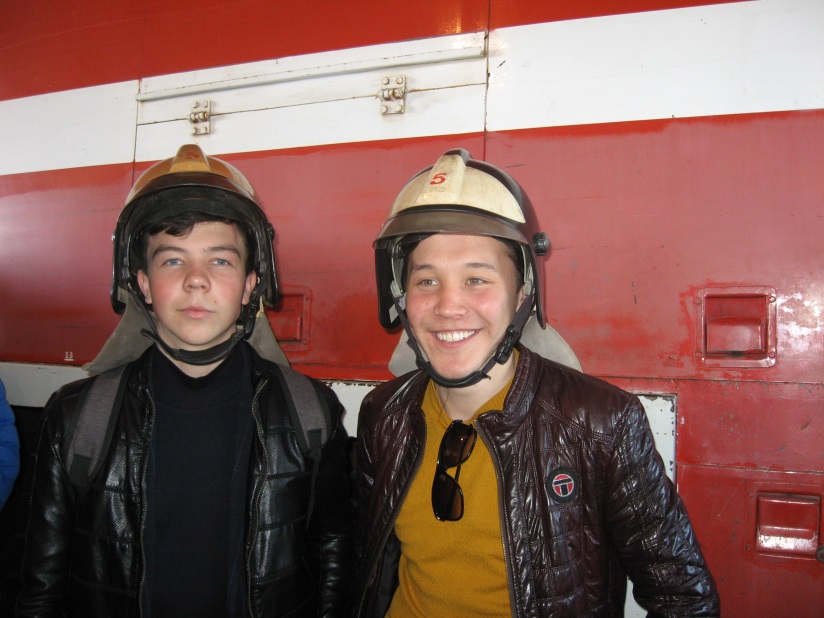 Уважение к пожарным, интерес к их занятиям может стать стимулом для развитиясерьезного отношения к собственному поведению, препятствием для бездумных игр согнем. А благодаря такому мероприятию, как экскурсия в пожарную часть, учащиесяне только пополняют свой багаж знаний - знакомятся с основными причинамипожаров, учатся осторожному обращению с огнем и умению действовать в случае пожара. 10 апреля состояласьэкскурсия выпускников нашей школы (кл.рук Кендыбаева А.К. и Бейсенбаев К.А.) в пожарную часть № 10.  С огромным желанием и восхищением  рассматривали пожарные машины, аварийно – спасательное оборудование.  Пожарный автомобиль вывозит в среднем140-160 наименований всевозможного снаряжения. Борта машины откидываются, и открывается склад оборудования. Чего здесь только нет - рукава, бензорез, вентили для подключения к городским коммуникациям и т. д. На специальных столах возле машин лежат комплекты одежды и обуви пожарных, сложенные особым способом.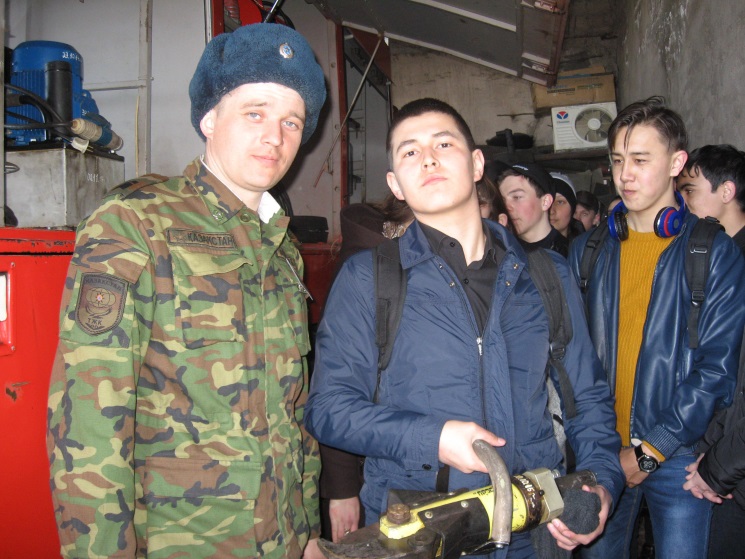 Все разложено так, чтобы пожарный не терял ни секунды.     Ребята получили огромный заряд положительных эмоций от экскурсиив пожарную часть.      Хочется выразить огромную благодарность  сотрудникам пожарнойчасти, такие встречи формируют  интерес и уважение к профессии пожарного.Ведь противопожарная безопасность – одна из обязательных составляющих среды, вкоторой растет и воспитывается ребенок.Додонова Анастасия ученица 11 «Б» класса